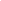 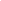 Link - https://www.retrainexpo.co.uk/
<<START>>Hi <FIRST NAME>,I am extremely excited to announce that we’ll be exhibiting at the Retrain Expo, on 16th & 17th November, at the ExCeL London; it’s free to attend and we’d really love to see you there!As Europe’s leading event for taking your business overseas, Going Global provides unparalleled education and information on trade agreements, international strategy, cultural and economic differences, and connects you with an abundance of business owners, under one-roof, who are looking to invest abroad. Here are just a few perks of joining us at the show:Meet the team in person, as we exhibit alongside over 150 cutting-edge suppliersImmerse yourself in 60 insightful seminars presented by a host of industry experts << (your speaker info if applicable)>>Take advantage of an incredible programme of interactive masterclasses, providing you an opportunity to receive mentoring and education in close quartersConnect and network with over 5,000 like-minded professionalsDiscover the products, systems and services fuelling the future of the business worldBenefit from exclusive show discounts, deals and competitionsAcross two action-packed days, we’ll be <<this is a great opportunity to highlight any products/services that you will be bringing or launching, or what will be on offer at your stand>>.This is THE place to find everything you need to grow your business, so register for your FREE ticket now and be sure to come and visit us on stand XXXX!We look forward to seeing you there!<< Your sign off >>,Exhibiting & Sponsorship Enquiries:The Sales Team Enquiries@thebusinessshow.co.uk+44 (0) 117 9902 781Marketing & Press Enquiries:Marketing@thebusinessshow.co.uk+44 (0) 117 9902 781